ชื่อเรื่องภาษาไทยEnglish Title ชื่อ นามสกุล1* (Name Surname),
ชื่อ นามสกุล2 (Name Surname) 1นักศึกษาสาขาวิชาคณิตศาสตร์ คณะวิทยาศาสตร์ มหาวิทยาลัยราชภัฏ(Pre-service teacher, Mathematics Department, Faculty of Science, Rajabhat University)  2อาจารย์ที่ปรึกษาหลัก สาขาวิชาคณิตศาสตร์ คณะวิทยาศาสตร์  มหาวิทยาลัยราชภัฏ(Supervisor, Mathematics Department, Faculty of Science, Rajabhat University)*Corresponding Author. E-mail : example.contact@gmail.com(Received: .............................; Revised: ....................................; Accepted: ................................)บทคัดย่อบทคัดย่อไม่เกิน 300 คำ หรือ 15 บรรทัด จัด 1 หรือ 2 ย่อหน้า เนื้อหาบทคัดย่อเนื้อหาบทคัดย่อเนื้อหาบทคัดย่อเนื้อหาบทคัดย่อเนื้อหาบทคัดย่อเนื้อหาบทคัดย่อเนื้อหาบทคัดย่อเนื้อหาบทคัดย่อเนื้อหาบทคัดย่อเนื้อหาบทคัดย่อเนื้อหาบทคัดย่อเนื้อหาบทคัดย่อเนื้อหาบทคัดย่อเนื้อหาบทคัดย่อเนื้อหาบทคัดย่อเนื้อหาบทคัดย่อเนื้อหาบทคัดย่อเนื้อหาบทคัดย่อเนื้อหาบทคัดย่อเนื้อหาบทคัดย่อเนื้อหาบทคัดย่อเนื้อหาบทคัดย่อเนื้อหาบทคัดย่อเนื้อหาบทคัดย่อเนื้อหาบทคัดย่อเนื้อหาบทคัดย่อเนื้อหาบทคัดย่อเนื้อหาบทคัดย่อเนื้อหาบทคัดย่อเนื้อหาบทคัดย่อบทคัดย่อเนื้อหาบทคัดย่อเนื้อหาบทคัดย่อเนื้อหาบทคัดย่อเนื้อหาบทคัดย่อเนื้อหาบทคัดย่อเนื้อหาบทคัดย่อบทคัดย่อเนื้อหาบทคัดย่อเนื้อหาบทคัดย่อเนื้อหาบทคัดย่อเนื้อหาบทคัดย่อเนื้อหาบทคัดย่อเนื้อหาบทคัดย่อคัดย่อผลการวิจัยพบว่า ผลสัมฤทธิ์ทางการเรียน.......................................................................................................................คำสำคัญ : คำสำคัญไม่เกิน 4 คำ / คำสำคัญ / คำสำคัญ / คำสำคัญAbstract 	Abstract should not be more than 300 words or 15 lines in 1 paragraph. Details of abstract. Details of abstract. Details of abstract. Details of abstract. Details of abstract. Details of abstract. Details of abstract. Details of abstract. Details of abstract. Details of abstract. Details of abstract. Details of abstract. Details of abstract. Details of abstract. Details of abstract. Details of abstract. Details of abstract. Details of abstract. Details of abstract.The results of the research were as follow: Details of abstract …………………………………………………..………………………………………………………… .......................................................................................................................Keywords : Keyword between 1-4 keywords ; Keyword ; Keyword ; Keyword บทนำการศึกษาเนื้อหารายละเอียดเนื้อหารายละเอียดเนื้อหารายละเอียดเนื้อหารายละเอียดเนื้อหารายละเอียดเนื้อหารายละเอียดเนื้อหารายละเอียดเนื้อหารายละเอียดเนื้อหารายละเอียดเนื้อหารายละเอียดเนื้อหารายละเอียดเนื้อหารายละเอียดเนื้อหารายละเอียดเนื้อหารายละเอียดเนื้อหารายละเอียดเนื้อหารายละเอียดเนื้อหารายละเอียดเนื้อหารายละเอียดเนื้อหารายละเอียดวัตถุประสงค์การวิจัยเพื่อศึกษาผลสัมฤทธิ์ทาง..............................................................................................เพื่อศึกษาความพึงพอใจ...............................................................................................สมมติฐานในการวิจัยผลสัมฤทธิ์......................................................................................................................................................................................................................................................................................................... กรอบแนวคิดในการวิจัยตัวแปรต้น						    ตัวแปรตามระเบียบวิธีการวิจัยการวิจัยครั้งนี้เป็นการวิจัย.................................................................................................................. ดังนี้ประชากรและกลุ่มตัวอย่าง ประชากรที่ใช้ในการวิจัยในครั้งนี้ .............................................................................................................กลุ่มตัวอย่างที่ใช้ในการวิจัยครั้งนี้ ได้แก่ ……………………………………………………………………………………….เครื่องมือที่ใช้ในการเก็บรวบรวมข้อมูล การวิจัยในครั้งนี้มีเครื่องมือที่ใช้ในการวิจัย ดังนี้แผนการจัดการเรียนรู้ แผนการจัดการเรียนรู้ที่ใช้............................................................................................................................................................................................................................................................................................. ดังนี้ศึกษาหลักสูตร............................................. ศึกษาเอกสารงานวิจัยที่เกี่ยวข้อง ................................การเก็บรวบรวมข้อมูลการเก็บรวบรวมข้อมูลในครั้งนี้ผู้วิจัยดำเนินการดังต่อไปนี้นำแบบทดสอบ........................................................... เมื่อผู้วิจัย....................................................................การวิเคราะห์ข้อมูลและสถิติที่ใช้ การวิเคราะห์ข้อมูลในครั้งนี้ผู้วิจัยดำเนินการวิเคราะห์ดังต่อไปนี้วิเคราะห์.....................วิเคราะห์ความพึงพอใจ........................ ผลการวิจัยผลการวิเคราะห์คะแนนผลสัมฤทธิ์ทางการเรียนวิชาคณิตศาสตร์ .........................................ดังตารางที่ 1 ตารางที่1  แสดงการเปรียบเทียบคะแนน...............................................................................................* มีนัยสำคัญทางสถิติที่ระดับ .05 จากตารางที่ 1 พบว่า คะแนนเฉลี่ย.........................................................................................................ผลการวิเคราะห์เปรียบเทียบ.......................................................................................ปรากฏผลดังรูปภาพที่ 1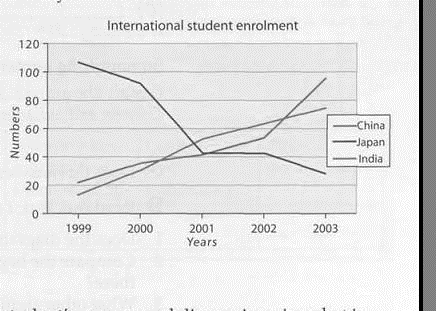 รูปภาพที่ 1  คำอธิบายภาพ (ขนาดภาพ ควรจัดให้ไม่เกินขอบซ้ายขวาของกระดาษ)ที่มา : ……………………………………………………………. , 2566อภิปรายผลผลสัมฤทธิ์ทาง..............................................................................................................ข้อเสนอแนะข้อเสนอแนะที่ได้จากการวิจัย1. ควร............................................................ข้อเสนอแนะในการทำวิจัยครั้งต่อไป1. ควรศึกษา..................................................เอกสารอ้างอิงกรวีณา ศรีละพันธ์. (2558).  การศึกษาผลสัมฤทธิ์และความพึงพอใจในการ.  วิทยานิพนธ์ปริญญาศึกษาศาสตรมหาบัณฑิต สาขาคณิตศึกษา คณะศึกษาศาสตร์ มหาวิทยาลัยรามคำแหง.Haslam, S. (2003). Research Methods and Statistics in Psychology (SAGE Foundations of Psychology series).  [Kindle DX version].  Retrieved from http://www.amazon.com*** โปรดศึกษารายละเอียดเพิ่มเติมสำหรับการจัดเตรียมบทความได้ใน ระเบียบการเขียนต้นฉบับ ***คะแนนก่อนทดสอบ883.551.11หลังทดสอบ8844.441.11